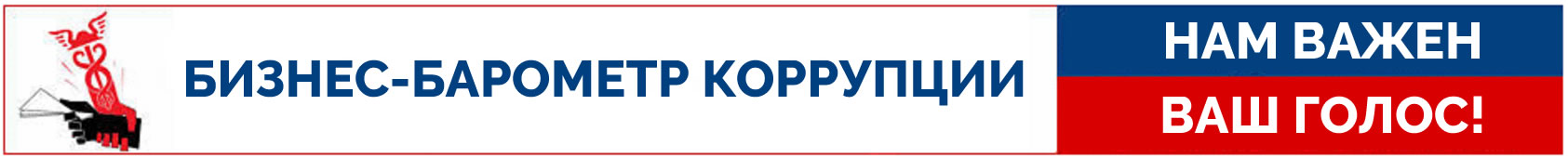 ВОПРОСЫ ДЛЯ ВКЛЮЧЕНИЯ В ББК-8 (ОСНОВНАЯ АНКЕТА)Сталкиваетесь ли Вы в предпринимательской деятельности с проявлениями коррупции, если да, то, как часто:да, постоянно;редко; никогда.Как Вы считаете, что является основной причиной распространения коррупции в России?сложное, противоречивое законодательство;сложившиеся традиции в обществе, особенности культуры, менталитета;алчность чиновников, должностных лиц;желание иметь преимущества в бизнесе;затрудняюсь ответить;другое (указать).Как, по Вашему мнению, изменился уровень коррупции за последний год:увеличился; снизился;не изменился;затрудняюсь ответить.На Ваш взгляд, какие из предложенных направлений, с которыми сталкиваются предприниматели в своей деятельности, наиболее коррумпированы:получение разрешений, справок, лицензирования, аккредитации;контроль (надзор) за предпринимательской деятельностью;регистрация сделок с недвижимостью, земельные отношения;закупки по 44-ФЗ;выполнение санитарно-эпидемиологических норм;природоохранная среда;возбуждение и расследование уголовных дел, дел об административных правонарушениях в сфере предпринимательской деятельности;закупки по 223-ФЗ.Как Вы оцениваете примерный суммарный объем неофициального платежа или подарка?0;​до 3 000 рублей;3 001 – 10 000 рублей; ​10 001 – 25 000 рублей;​25 001 – 150 000 рублей;​150 001 – 1 млн. рублей;​более 1 млн. рублей;Приходилось ли Вам «стимулировать» (передавать денежные средства, подарки, оказывать «встречные услуги») должностных лиц для осуществления деятельности Вашего бизнеса, несмотря на ее запрет, во время пандемии коронавируса?да; нет;другое (указать).Приходилось ли Вам сталкиваться с коррупционными проявлениями в ходе процедуры получения государственной поддержки для предприятий пострадавших от распространения коронавирусной инфекции?да нетдругое (указать)Какие действия будут Вами предприняты в случае фактов коррупционных проявлений в отношении Вашей организации:сообщу в правоохранительные органы или приму иные меры, предусмотренные действующим законодательством;буду добиваться разрешения вопросов исключительно в рамках правового поля;соглашусь на выполнение предъявленных требований, если это экономически выгодно для организации;соглашусь на выполнение предъявленных требований вне зависимости от экономической выгоды для организации;подберу альтернативные варианты разрешения проблемы (в том числе 
с использованием личных связей в органах власти).Насколько по Вашему мнению, успешны действия федеральных властей по противодействию коррупции:очень успешны;скорее успешны;скорее безуспешны;другое (указать).Допускаете ли Вы возможность заведомого нарушения Вашей организацией антикоррупционных стандартов (например, представление заведомо недостоверных сведений для уклонения от ответственности по статье 19.28 КоАП РФ), если это принесет практическую пользу бизнесу:да;скорее да;скорее нет;нет.Считаете ли Вы, что Ваша репутация как честного и законопослушного предпринимателя снижает количество коррупционных предложений от чиновников в Ваш адрес для решения конкретного вопроса?да; нет;другое (указать).Влияет ли на антикоррупционное поведение Ваших поставщиков Ваше требование о соблюдении ими принципов деловой этики, которых придерживается Ваша компания?да; нет;нет опыта взаимодействия с поставщиком;другое (указать).Как Вы считаете, какую компанию выберет инвестор для финансирования проекта  (при прочих равных условиях) - ту, которая умеет «договариваться» (использует нечестные приемы), или  ту, в которой строго соблюдаются принципы деловой этики (есть Кодекс этики, который соблюдается руководителями и работниками, не допускается смешение интересов компании и частных интересов руководителя, не нарушаются права работников)?которая умеет «договариваться»;в которой строго соблюдаются принципы деловой этики;другое (указать).Вопросы, определяющие портрет респондента:К какому поколению Вы относитесь?X: 1960-1980 г. рождения;Y: 1981-2000 г. рождения;Z: 2001 г. рождения и моложе.К какому виду хозяйствующего субъекта относится Ваша организация / или Вы самозанятый?​коммерческая организация;​некоммерческая организация;​индивидуальный предприниматель;самозанятый;другое (указать).Укажите сферу деятельности Вашего бизнеса? торговля;услуги;производство;сельскохозяйственная деятельность, рыбный промысел, лесное хозяйство;строительство;транспорт;связь;образование;недвижимость;бытовое обслуживание;полиграфия и издательство;туризм;компьютерные услуги;общественное питание; ​другое (указать).К какой категории хозяйствующего субъекта относится Ваша организация / или Вы самозанятый?микробизнес;малый бизнес;средний бизнес;крупный бизнес;индивидуальный предприниматель;самозанятый;другое (указать).Укажите срок деятельности Вашей организации / Вашего ИП / в качестве самозанятого?до 1 года;от 1 года до 3-х лет;от 3-х лет до 10-ти лет;более 10-ти лет.В каком регионе (городе) Ваша организация / Ваше ИП / Вы осуществляет (осуществляете) предпринимательскую деятельность?регион;населенный пункт.Укажите, кто заполняет анкету:  учредитель/собственник;представитель высшего руководящего звена;представитель среднего руководящего звена;другое (указать).